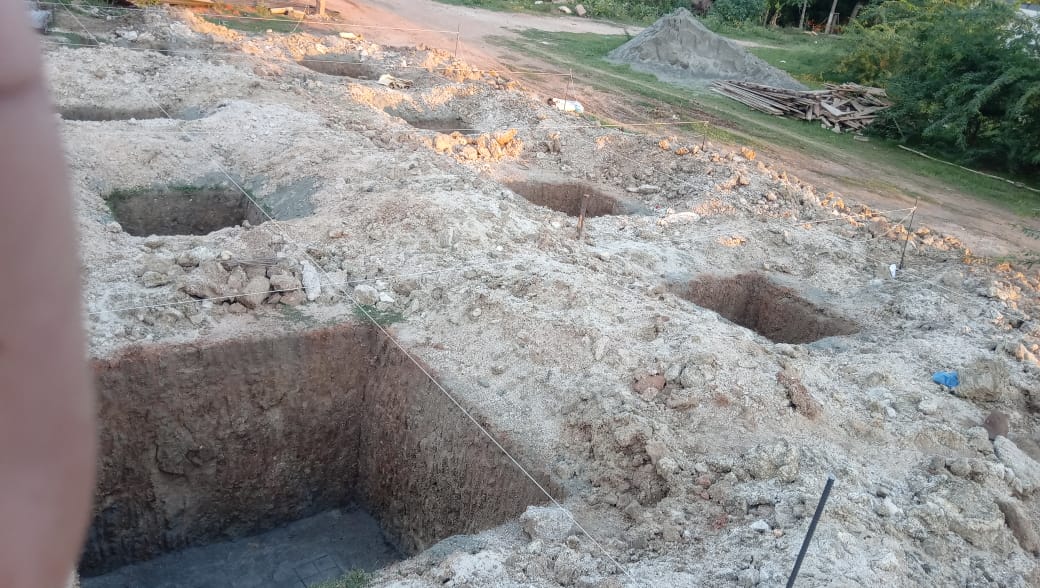 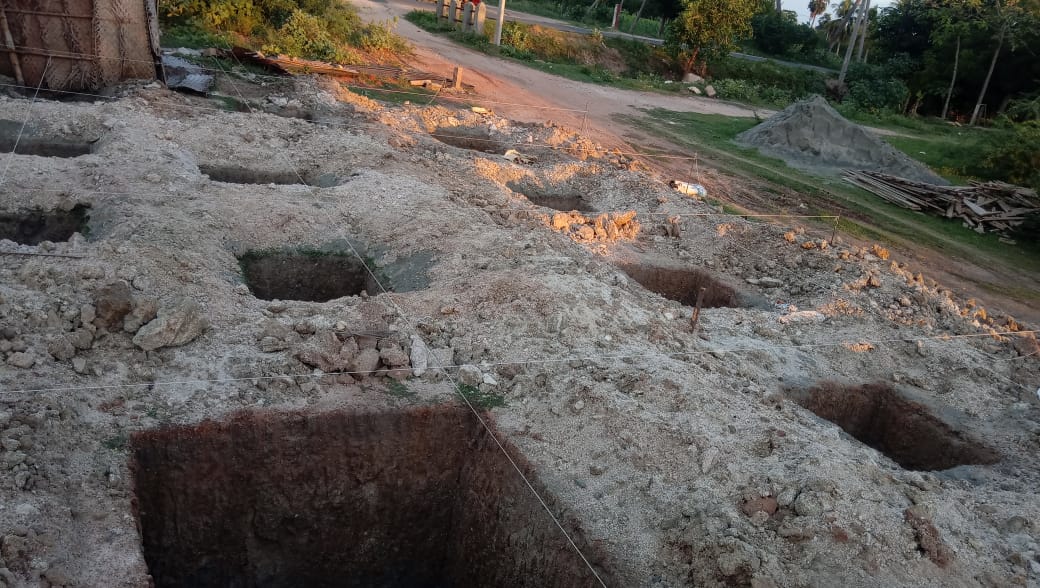 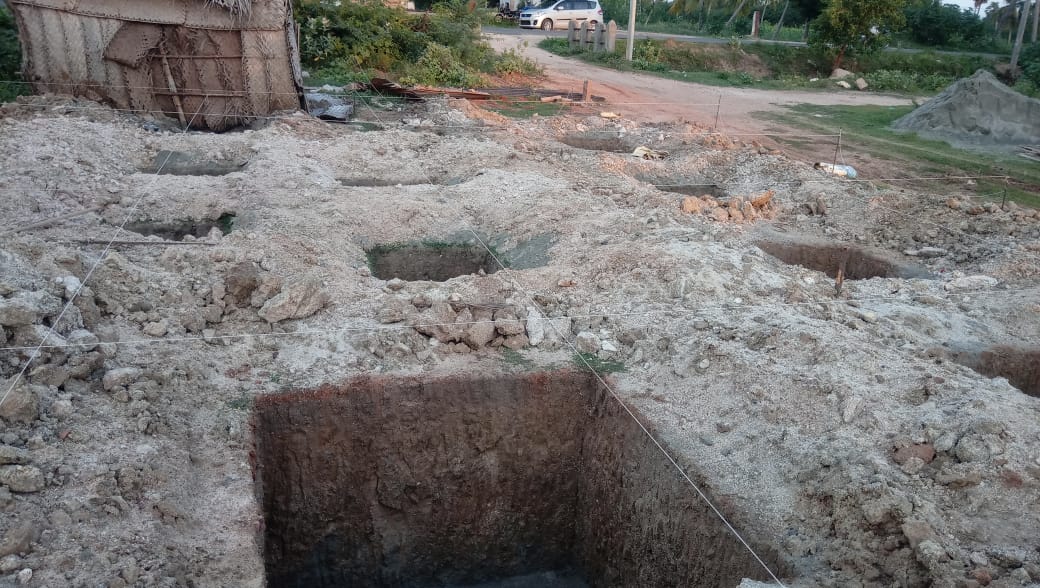 \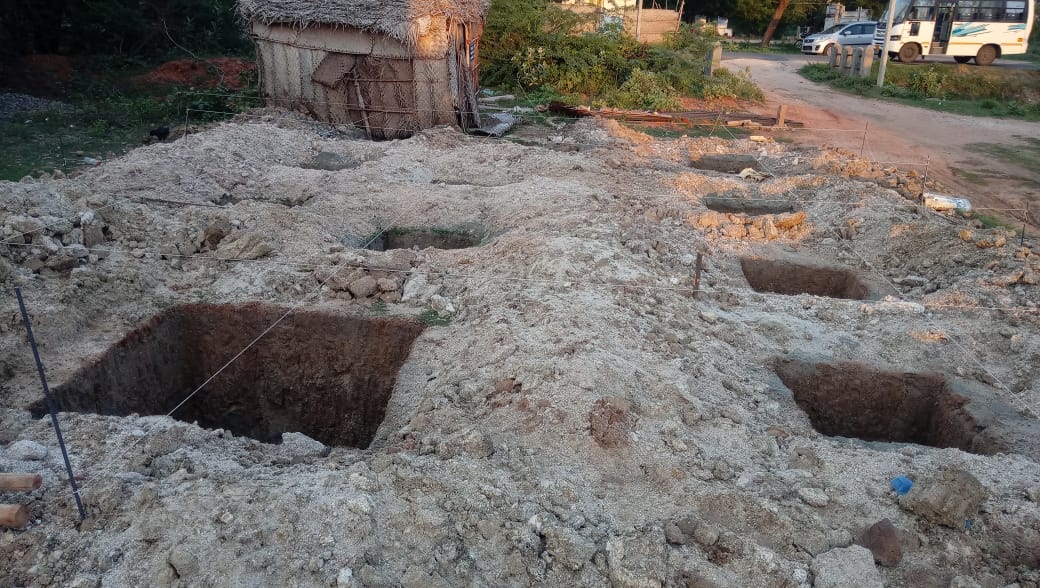 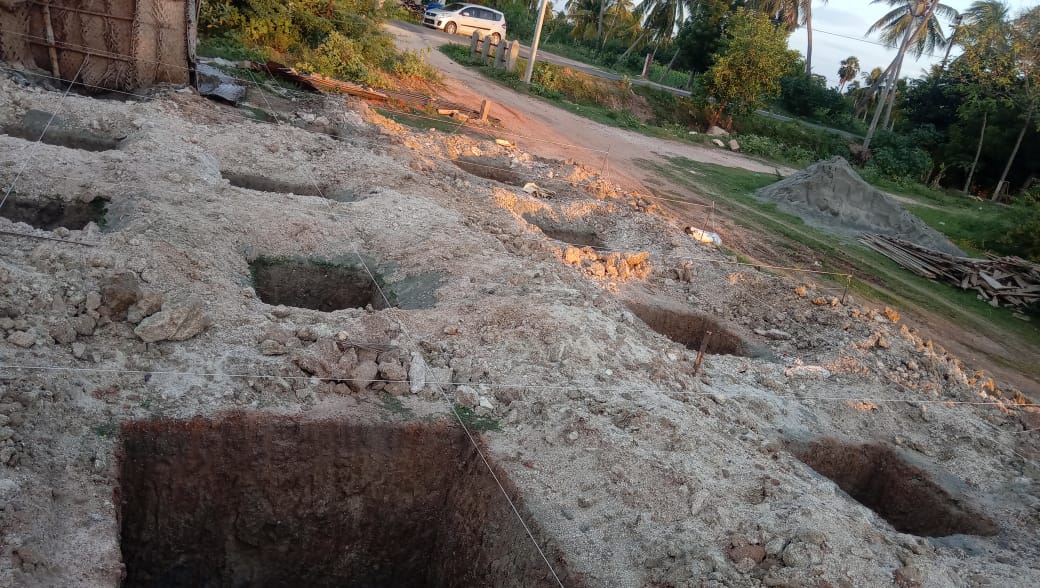 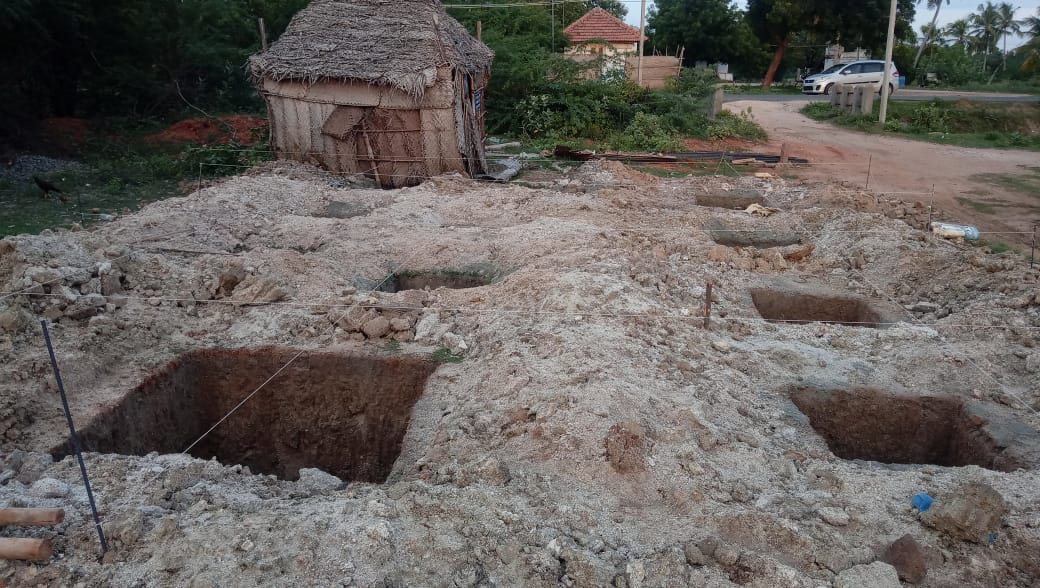 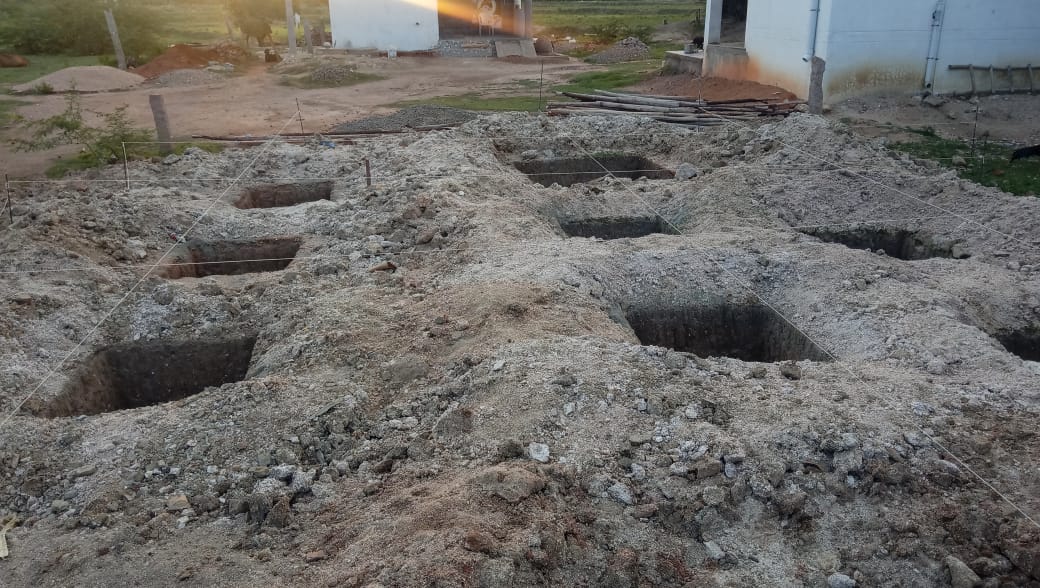 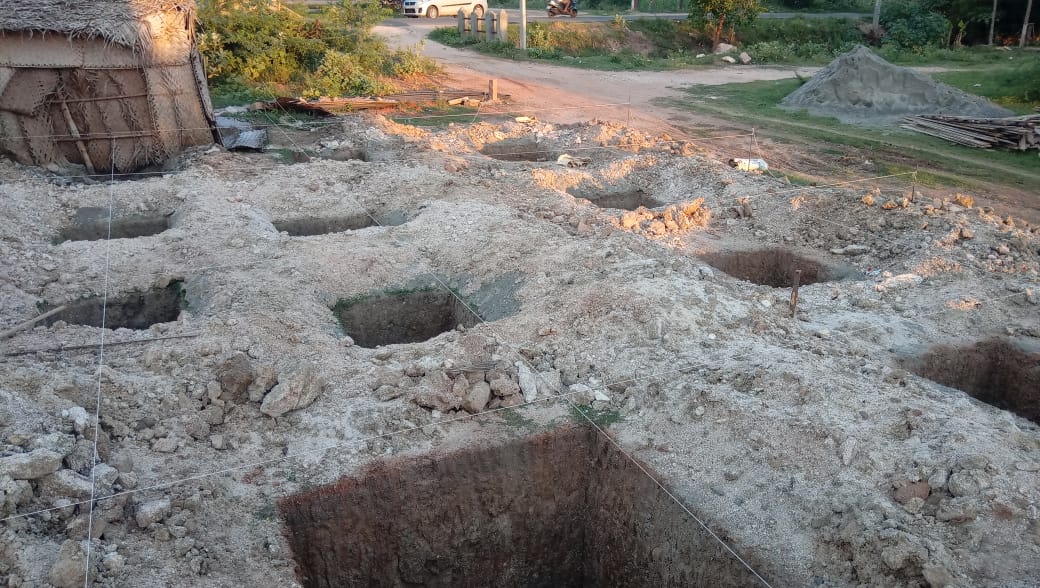 